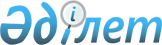 О внесении изменений и дополнений N 51 в Единую бюджетную классификациюПриказ Министра финансов Республики Казахстан от 7 мая 2001 года N 239 Зарегистрировано в Министерстве юстиции Республики Казахстан 18 июня 2001 года за N 1548



          Приказываю:




          1. Внести в приказ Министерства финансов Республики Казахстан от 30 
декабря 1999 года N 715  
 V991058_ 
  "Об утверждении Единой бюджетной 
классификации" следующие изменения и дополнения:




          в Единой бюджетной классификации Республики Казахстан, утвержденной 
указанным приказом:




          1) в классификации доходов бюджета:




          в категории 1 "Налоговые поступления" в классе 7 "Прочие налоги" в 
подклассе 1 "Прочие налоги":




          специфику 9 изложить в следующей редакции:




          "Прочие налоговые поступления в республиканский бюджет";




          дополнить спецификой 10 следующего содержания:




          "Прочие налоговые поступления в местный бюджет";




          категорию 2 "Неналоговые поступления" класс 1 "Доходы от 
предпринимательской деятельности и собственности" подкласс 2 "Неналоговые 
поступления от юридических лиц и финансовых учреждений" дополнить 
спецификами следующего содержания:




          "34 Вознаграждения (интересы), полученные за предоставление кредитов 
из республиканского бюджета за счет правительственных внешних займов 




          35 Вознаграждения (интересы), полученные за предоставление кредитов 
из республиканского бюджета в рамках софинансирования инвестиционных 
проектов";




          в категории 5 "Погашение кредитов, выданных из бюджета" в классе 1 
"Погашение кредитов, выданных из бюджета":




          в подклассе 2 "Погашение организациями, исключая банки и организации, 




осуществляющие отдельные виды банковских операций":
     дополнить спецификой следующего содержания:
     "1 Возврат просроченной задолженности по директивным кредитам, 
выданным из местного бюджета";
     специфику 2 изложить в следующей редакции:
     "Возврат просроченной задолженности по директивным кредитам, выданным 
из республиканского бюджета";
     в подклассе 5 "Погашение прочих кредитов, выданных из бюджета" 
дополнить спецификами следующего содержания:
     "5 Погашение кредитов, выданных из республиканского бюджета за счет 
средств правительственных внешних займов
     6 Погашение кредитов, выданных из республиканского бюджета в рамках 
софинансирования инвестиционных проектов 
     7 Погашение кредитов, выданных из республиканского бюджета на основе 
ретроактивного кредитования";
     2) в функциональной классификации расходов бюджета:
     в функц. группе 7 "Жилищно-коммунальное хозяйство":
     подфункцию 1 "Жилищное хозяйство" дополнить гос. учреждением- 
администратором программ и программой следующего содержания:
     "275 Департамент по администрированию программ развития города Астаны 
     35 Строительство жилья для государственных служащих в городе Астане";





          подфункцию 3 "Водоснабжение" дополнить гос. учреждением- 




администратором программ и программами следующего содержания:
     "275 Департамент по администрированию программ развития города Астаны
     33 Реализация проекта строительства третьей нитки водовода от 
Вячеславского водохранилища до города Астаны
     34 Строительство водовода от канала "Иртыш-Караганда им. К. Сатпаева" 
до р. Ишим".
     2. Департаменту юридической службы (К. Абдикаликов) и Бюджетному 
департаменту (Б. Султанов) обеспечить государственную регистрацию 
настоящего приказа в Министерстве юстиции Республики Казахстан.
     3. Настоящий приказ вступает в силу со дня его государственной 
регистрации в Министерстве юстиции Республики Казахстан и распространяется 
на правоотношения, возникшие с 1 января 2001 года.

     И.о. Министра                                

(Специалисты: Склярова И.В.,
              Умбетова А.М.)
      
      


					© 2012. РГП на ПХВ «Институт законодательства и правовой информации Республики Казахстан» Министерства юстиции Республики Казахстан
				